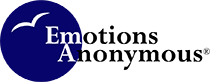 Emotions Anonymous Trustee ApplicationThe EA Board is made up of dedicated individuals interested in doing important service work for this organization. We have been fortunate to have an active, thoughtful, and dedicated Board and I greatly appreciate their hard work to move the organization forward. We have operated with a smaller board during the past few years. However, they have made up for their numbers by their willingness to work hard. Two years ago we made the decision to hold bi-monthly board meetings (6 per year), instead of bi-annual meetings (2 per year). This made an enormous difference in our ability to make things happen at EA and it kept the Board much more on board with the day-to-day operations. We also recently changed the Board terms to begin at the start of our fiscal year, July 1.We now seek new Board members.  Terms are for three years, with the opportunity to renew for one additional three-year term. Board meetings are held every other month in the evenings by phone or skype. Board members are asked to serve on one committee, which include: Book & Literature, Finance, Nominating, Personnel, and Outreach. The requirements to serve on the Board are to have completed Steps 4 and 5 and be an active member of an EA group. This application should be completed and returned to director@emotionsanonymous.org by June 1. All applications will be reviewed, all candidates will be reached by phone for a discussion of their interests and the needs of the Board at this time, and then those appointed will be notified in order to begin their terms July 1.Board service is vital to the wellbeing of all nonprofit organizations. EA needs thoughtful individuals who have time to attend meetings and work in between the meetings for the good of the organization. The current Board members are engaged, make time for EA in their very busy schedules, and are interested in making the best decisions possible in order to reach as many people with the EA program as possible and make sure this organization exists for all who need it well into the future. Please consider joining us!Date_______________________Name:     ________________________________________________________________________Address: ________________________________________________________________________Telephone (H) ________________________	 EA Region________________________________ E-mail address __________________________________ Trustees must attend EA regularly, have completed Steps Four and Five, and practice the EA program.When did you join EA?Other twelve-step history?Have you completed your Fourth and Fifth Steps?               Yes                   NoDo you attend regular weekly meetings?			     Yes                   NoIf yes, name and location of your group:						Do you have any prior EA or twelve-step organizational experience?(i.e., intergroup representative, convention delegate, group officer, open meeting speaker, etc.)Please provide your experience in management, finance, or communication, include any education, training or skills. A balance of members with service/business experience is needed for an effective board.List in order the areas of service that interest you, i.e., bylaws/organization/structure, finance, foreign affairs and translations, literature development, communications, outreach, convention/programs. Include any other areas not listed here:What do you hope to contribute as a trustee? Why do you want to be on the board?How has the EA program helped you?How do you think your EA group would describe you?How are your people skills—how do you react to domineering, opinionated personalities/quiet, reserved personalities? What types of people do you work with best?In a few words, describe your strengths/weaknesses.Have you ever attended an EA Board Meeting or the Annual Business Meeting?  Yes	NoWhat talents would you bring to the Board of Trustees?Have you served on other boards? Non-profit, for-profit, or both? (Provide length of service and duties.)What would you like board members to know about you?The Annual Board meeting and workshop is held each fall. Does your schedule allow you to attend a meeting that is generally scheduled from Wednesday through Sunday in Minnesota? (Airfare and a portion of hotel expenses are paid for through the organization.)	Yes	NoServing on the board includes committee work and leadership roles such as committee chairperson and officers of the board.  If you accept responsibilities, can you be counted on to follow through?	Yes	NoDo you accomplish a task best by working alone or with others?I, the undersigned, do hereby agree, as a condition of my eligibility for election as a member of the International Service Board of Trustee of EA, to comply with and be bound by all of the Twelve Traditions, the Twelve Helpful Concepts and the terms and provisions of the existing bylaws of EA International and any subsequent bylaws adopted by the International Service Board of Trustees of EA. I further state that I have completed a Fourth and Fifth Step and plan to continue to attend regular weekly meetings as well as regular and/or special board meetings and workshops expected of me in my position as Trustee.Signature:							Date:___________________________________				___________________Please return this application to director@emotionsanonymous.org by June 1, 2019. Thank you.TrusteeApplication2019/Applications/Trustees